Section 2: Project Record 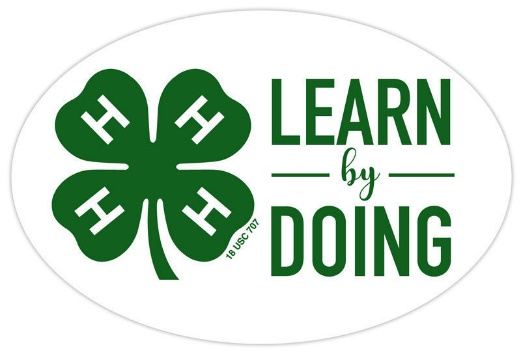 Entomology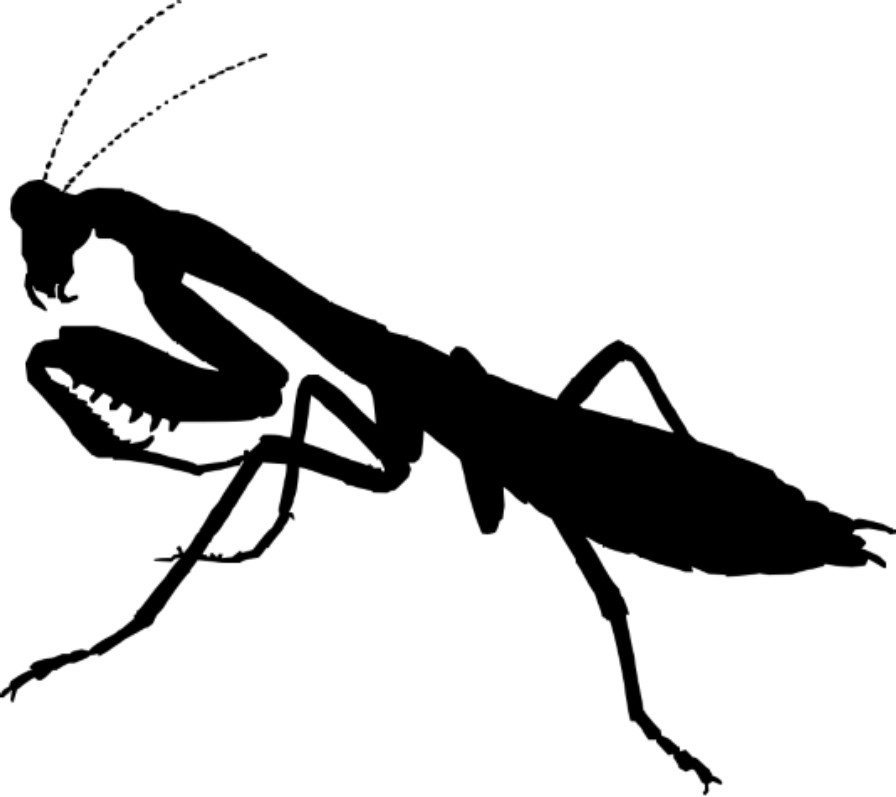 NameClub 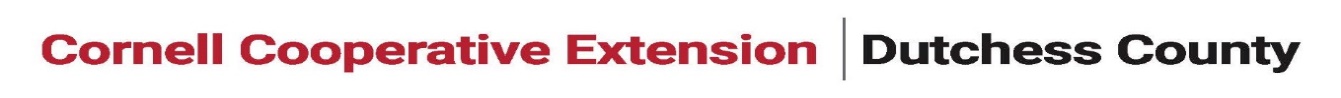 CCEDC is an employer and educator recognized for valuing AA/EEO, Protected Veterans, and Individuals with Disabilities and provides equal program and employment opportunities. The programs provided by this agency are partially funded by monies received from the County of Dutchess. Please contact the CCEDC office if you have any special needs. 		PROJECT INFORMATION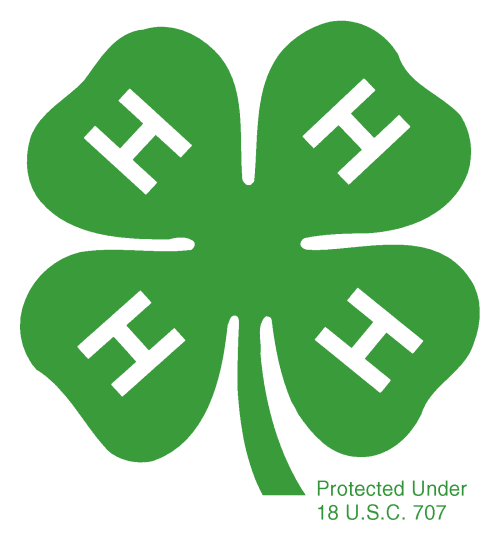 Please copy these two pages and use for each separate project you do.NAME OF PROJECT: ___________________________________________________________________________Please attach a photo or draw a picture of your project in the box below. Additional schematics can be attached or added by inserting extra pages.Please explain your project. Tell what it is and briefly describe the steps you took to make it.What was the easiest part of your project? What was the hardest part of your project? Tell us some things you learned from doing your project. 	 	 INVENTORYAn inventory is a list of items, materials, or tools that have been purchased before the current year – the things you already have.   TOTAL INVENTORY VALUE:_________________FINANCIAL SUMMARYUnder expenses, list the items/supplies/materials you have    purchased in this 4-H year in order to complete your project(s)EXPENSESINCOMEPROFIT OR LOSSIncome $______________  minus Expenses $ ______________	= $ ______________This 4-H year, I made a 		PROFIT 	       LOSS           (circle one)YEAR IN REVIEWSpecific to your project, answer the following questions. Please add drawings, pictures, diagrams, or newspaper clippings.What were your goal(s) for this year?Did you achieve them? Explain why or why not.What was your greatest accomplishment this year? What do you want to work on or learn about next year?Year in Review continuedUse this space to add additional feedback on your project this year.Summary of Club Meetings attended in the current 4-H YearThis record is of business meetings and educational activities done as a club. It does not include special events such as countywide events, field trips, shows, the fair, etc.Club Name: Club Leader(s)Summary and DeclarationThose youth completing all 4-H expectations will be deemed as being in “GOOD STANDING” for the current 4-H year. This is an accomplishment to be proud of and will be rewarded with a Certificate and 4-H Achievement Pin.Complete the table below to be eligible for this award by checking the box to certify you fulfilled each expectation.I hereby declare that this 4-H Record Book, which contains:Section 1: My Personal Development Record; andSection 2: My Project(s) Record(s)is a true record of my activities/accomplishments from the current 4-H year. I confirm that, so far as is reasonably possible given my age and abilities, it is my own work.                Signed by 4-H’er:    Signed by Club Leader:ITEM DESCRIPTIONCOSTDatePurchasedType of ExpenseDescribe what you purchasedCost per Item# Items PurchasedTotalCostTotal    Total    Total    Total    DateType of IncomeAmountTotalTotalClub meetings attended this year# Meetings held by Club# Meetings you attended% Meetings you attended# Hours you attendedA minimum of 6 meetings per year is required by all clubs. What percentage attendance is required by your club?4-H Expectations to complete the 4-H Year in GOOD STANDINGState YES if you completed this Enrolled in 4-H by May 31 of the current 4-H yearAlways abided by the 4-H Code of ConductAttended at least the minimum number of meetings required by my club(s) Met all 4-H and Club deadlines on timeCompleted a County-level Public PresentationSubmitted MY 4-H Story in the correct format on timeSubmitted my completed Project Record Book on time